 ПРОЕКТ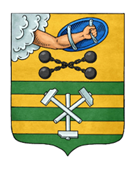 ПЕТРОЗАВОДСКИЙ ГОРОДСКОЙ СОВЕТ_____ сессия _____ созываРЕШЕНИЕот _________ № _________Об отмене Решения Петрозаводского городского Совета от 28.02.2012 № 27/09-136 «О  передаче недвижимогоимущества  из муниципальной собственности Петрозаводского городского округа в федеральную собственность»В соответствии с абзацем 19 пункта 11 статьи 154 Федерального закона от 22.08.2004 № 122-ФЗ «О внесении изменений в законодательные акты Российской Федерации и признании утратившими силу некоторых законодательных актов Российской Федерации в связи с принятием федеральных законов «О внесении изменений и дополнений в Федеральный закон «Об общих принципах организации законодательных (представительных) и исполнительных органов государственной власти субъектов Российской Федерации» и «Об общих принципах организации местного самоуправления в Российской Федерации», Петрозаводский городской СоветРЕШИЛ:1. Отменить Решение Петрозаводского городского Совета от 28.12.2012 
№ 27/09-136 «О  передаче недвижимого имущества  из муниципальной собственности Петрозаводского городского округа в федеральную собственность». 2. Направить настоящее Решение в межрегиональное территориальное управление Федерального агентства по управлению государственным имуществом в Мурманской области и Республике Карелия.Председатель Петрозаводскогогородского Совета									Г.П.БоднарчукПроект подготовлен комитетом экономического развития Администрации Петрозаводского городского округаПОЯСНИТЕЛЬНАЯ ЗАПИСКАк проекту решения Петрозаводского городского Совета «Об   отмене   Решения   Петрозаводского  городского Совета   от   28.02.2012    № 27/09-136    «О  передаче недвижимого имущества  из муниципальной собственности Петрозаводского городского округа в федеральную собственность»Перечень предлагаемого к передаче имущества утвержден 28.02.2012.
 В соответствии с абзацем 19 пункт 11 статьи 154 Федерального закона от 22.08.2004 
№ 122-ФЗ «О внесении изменений в законодательные акты Российской Федерации и признании утратившими силу некоторых законодательных актов Российской Федерации в связи с принятием федеральных законов «О внесении изменений и дополнений в Федеральный закон «Об общих принципах организации законодательных (представительных) и исполнительных органов государственной власти субъектов Российской Федерации» и «Об общих принципах организации местного самоуправления в Российской Федерации» предложения о передаче имущества рассматриваются органами государственной власти Российской Федерации в течение 90 дней со дня поступления указанных предложений. До настоящего времени решение МТУ Росимущества по Мурманской области и Республике Карелия по Решению Петрозаводского городского Совета от 28.02.2012 № 27/09-136 «О передаче недвижимого имущества из муниципальной собственности Петрозаводского городского округа в федеральную собственность» (далее-Решение) не принято. Данное помещение предоставлено по договору ссуды недвижимого муниципального имущества г. Петрозаводска от 19.12.2002 № 13 Войсковой части № 49918. Помещение предоставлено для размещения общежития. Фактически помещение расположено на 2 этаже жилого дома и является квартирой № 7. Учитывая  острую потребность в жилых помещениях для предоставления нуждающимся в улучшении жилищных условий, а также письмо комитета  жилищно-коммунального хозяйства о готовности в отношении помещения, указанного в Решении, проведения работ по переводу из нежилого помещения в жилое с последующим предоставлением помещения гражданам, комитетом экономического развития Администрации Петрозаводского городского округа подготовлен проект решения «Об   отмене   Решения   Петрозаводского  городского Совета   от   28.02.2012    № 27/09-136    «О  передаче недвижимого имущества  из муниципальной собственности Петрозаводского городского округа в федеральную собственность».  Председатель комитета экономического развития 				                                        Э.В.МарченкоЛист согласованияк проекту решения Петрозаводского городского Совета «Об   отмене   Решения   Петрозаводского  городского Совета   от   28.02.2012    № 27/09-136    «О  передаче недвижимого имущества  из муниципальной собственности Петрозаводского городского округа в федеральную собственность»Согласован с:исп. Котомина С.Г.713370Председатель комитета экономического развитияЭ.В. МарченкоНачальник нормативно-правового управленияЮ.В. УльяноваУправляющий делами – заместитель руководителя аппарата АдминистрацииД.В. Евстигнеева